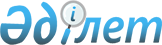 О внесении изменений врешение Аягозского районного маслихата от 27 января 2015 года № 32/223-V "Об утверждении Правил определения размера и порядка оказания жилищной помощи"
					
			Утративший силу
			
			
		
					Решение Аягозского районного маслихата Восточно-Казахстанской области от 23 июля 2018 года № 26/182-VI. Зарегистрировано Управлением юстиции Аягозского района Департамента юстиции Восточно-Казахстанской области 8 августа 2018 года № 5-6-176. Утратило силу - решением Аягозского районного маслихата Восточно-Казахстанской области от 8 декабря 2020 года № 54/505-VI
      Сноска. Утратило силу - решением Аягозского районного маслихата Восточно-Казахстанской области от 08.12.2020 № 54/505-VI (вводится в действие по истечении десяти календарных дней после дня его первого официального опубликования).

      Примечание РЦПИ.

      В тексте документа сохранена пунктуация и орфография оригинала.
      В соответствии с пунктом 2 статьи 50 Закона Республики Казахстан от 6 апреля 2016 года "О правовых актах" Аягозский районный маслихат РЕШИЛ:
      1. Внести в решение Аягозского районного маслихата от 27 января 2015 года № 32/223-V "Об утверждении Правил определения размера и порядка оказания жилищной помощи" (зарегистрировано в Реестре государственной регистрации нормативных правовых актов за номером 3688, опубликовано в информационно-правовой системе "Әділет" 13 марта 2015 года, в газете "Аягөз жаңалықтары" 7 марта 2015 года) следующие изменения:
      преамбулу изложить в следующей редакции:
      "В соответствии с пунктом 2 статьи 97 Закона Республики Казахстан от 16 апреля 1997 года "О жилищных отношениях", подпунктом 15) пункта 1 статьи 6 Закона Республики Казахстан от 23 января 2001 года "О местном государственном управлении и самоуправлении в Республике Казахстан", постановлением Правительства Республики Казахстан от 30 декабря 2009 года № 2314 "Об утверждении Правил предоставления жилищной помощи", Аягозский районный маслихат РЕШИЛ:
      Правила определения размера и порядка оказания жилищной помощи утвержденных указанным решением изложить в новой редакции согласно приложению к настоящему решению.
      2. Настоящее решение вводится в действие по истечении десяти календарных дней после дня его первого официального опубликования. Правила определения размера и порядка оказания жилищной помощи
      Настоящие Правила определения размера и порядка оказания жилищной помощи разработаны в соответствии с пунктом 2 статьи 97 Закона Республики Казахстан от 16 апреля 1997 года "О жилищных отношениях", подпунктом 15) пункта 1 статьи 6 Закона Республики Казахстан от 23 января 2001 года "О местном государственном управлении и самоуправлении в Республике Казахстан", постановлениями Правительства Республики Казахстан от 14 апреля 2009 года № 512 "О некоторых вопросах компенсации повышения тарифов абонентской платы за оказание услуг телекоммуникации социально-защищаемым гражданам", от 30 декабря 2009 года № 2314 "Об утверждении Правил предоставления жилищной помощи" (далее - Правила).  1. Общие положения
      1. В настоящих правилах используются следующие основные понятия:
      1) малообеспеченные семьи (граждане) – лица, которые в соответствии с жилищным законодательством Республики Казахстан имеют право на получение жилищной помощи;
      2) расходы на содержание жилого дома (жилого здания) - обязательная сумма расходов собственников помещений (квартир) посредством ежемесячных взносов, установленных решением общего собрания, на эксплуатацию и ремонт общего имущества объекта кондоминиума, содержание земельного участка, расходы на приобретение, установку, эксплуатацию и поверку общедомовых приборов учета потребления коммунальных услуг, расходы на оплату коммунальных услуг, потребленных на содержание общего имущества объекта кондоминиума, а также взносы на накопление денег на предстоящий в будущем капитальный ремонт общего имущества объекта кондоминиума или отдельных его видов;
      3) совокупный доход семьи (гражданина) - общая сумма доходов семьи (гражданина) за квартал, предшествующий кварталу обращения за назначением жилищной помощи;
      4) уполномоченный орган – государственное учреждение "Отдел занятости и социальных программ Аягозского района Восточно-Казахстанской области", финансируемый за счет средств местного бюджета, осуществляющий назначение жилищной помощи;
      5) некоммерческое акционерное общество "Государственная корпорация "Правительство для граждан" (далее – Государственная корпорация) – юридическое лицо, созданное по решению Правительства Республики Казахстан, для оказания государственных услуг в соответствии с законодательством Республики Казахстан, организации работы по приему заявлений на оказание государственных услуг и выдаче их результатов услугополучателю по принципу "одного окна", а также обеспечения оказания государственных услуг в электронной форме.
      2. Жилищная помощь предоставляется за счет средств местного 
      бюджета малообеспеченным семьям (гражданам), постоянно проживающим в данной местности, на оплату:
      1) расходов на содержание жилого дома (жилого здания) семьям (гражданам), проживающим в приватизированных жилых помещениях (квартирах) или являющимся нанимателями (поднанимателями) жилых помещений (квартир) в государственном жилищном фонде;
      2) потребление коммунальных услуг и услуг связи в части увеличения абонентской платы за телефон, подключенный к сети телекоммуникаций, семьям (гражданам), являющимся собственниками или нанимателями (поднанимателями) жилища;
      3) арендной платы за пользование жилищем, арендованным местным исполнительным органом в частном жилищном фонде.
      3. Жилищная помощь оказывается по предъявленным поставщиками счетам на оплату коммунальных услуг на содержание жилого дома (жилого здания) согласно смете, определяющей размер ежемесячных и целевых взносов, на содержание жилого дома (жилого здания). Размер и порядок оказания жилищной помощи определяются Аягозским районным маслихатом.
      Поставщики коммунальных услуг представляют в уполномоченный орган тарифы на коммунальные услуги, их изменения, согласованные с уполномоченным органом по регулированию естественных монополий и защите конкуренции. При расчете жилищной помощи учитываются потери тепла, предъявляемые услугодателями, в пределах социальных норм площади жилья.
      Для расчета стоимости каменного угля используются средние цены по району, представляемые Восточно-Казахстанским областным управлением координации занятости и социальных программ по состоянию на последний месяц квартала, предшествующего кварталу расчета жилищной помощи.
      3-1. Семья (гражданин) (либо его представитель по нотариально заверенной доверенности) вправе обратиться в Государственную корпорацию или на веб-портал "электронного правительства" за назначением жилищной помощи один раз в квартал;
      3-2. Срок рассмотрения документов и принятия решения о предоставлении жилищной помощи либо мотивированный ответ об отказе со дня принятия полного комплекта документов от Государственной корпорации составляет восемь рабочих дней. 2. Порядок оказания жилищной помощи
      4. Государственную услугу "Назначение жилищной помощи" оказывает уполномоченный орган.
      5. Для назначения жилищной помощи семья (гражданин) (либо его представитель по нотариально заверенной доверенности) обращается в Государственную корпорацию и/или веб-портал "электронного правительства" (далее - портал) с заявлением и предоставляет перечень документов согласно пункту 4 Правил.
      5-1. При приеме документов через Государственную корпорацию услугополучателю выдается расписка о приеме соответствующих документов.
      5-2. В случае представления неполного пакета документов, предусмотренного пунктом 4 Правил, работник Государственной корпорации выдает расписку об отказе в приеме документов.
      5-3. В случае обращения через портал, услугополучателю в "личный кабинет" направляются статус о принятии запроса на оказание государственной услуги, а также уведомление с указанием даты и времени получения результата государственной услуги.
       5-4. Государственная корпорация принимает заявление посредством информационной системы и направляет его в уполномоченный орган, осуществляющий назначение жилищной помощи.
      5-5. Уполномоченный орган отказывает в предоставлении жилищной помощи на основании установления недостоверности документов, представленных семьей (гражданином) (либо его представителем по нотариально заверенной доверенности), и (или) данных (сведений), содержащихся в них, и в течение 5 (пять) рабочих дней со дня подачи заявления направляет заявителю мотивированный отказ посредством портала либо Государственной корпорации;
      5-6. Решение о назначении жилищной помощи либо мотивированный ответ об отказе в предоставлении услуги принимается уполномоченным органом, осуществляющим назначение жилищной помощи. Уведомление о назначении либо мотивированный ответ об отказе в назначении жилищной помощи направляется в Государственную корпорацию или "личный кабинет" в виде электронного документа.
      6. При первичном обращении жилищная помощь назначается с месяца, в котором подано заявление с необходимым перечнем документов.
      7. При обращении заявителя за назначением жилищной помощи ежеквартально, жилищная помощь назначается за квартал, независимо от времени представления документов в квартале обращения. В случае если документы за предшествующий квартал не представлялись, начисление жилищной помощи осуществляется с месяца обращения.
      8. Семьям (гражданам), проживающим в индивидуальных жилых домах с местным отоплением, жилищная помощь назначается один раз в год за квартал независимо от месяца обращения.
      9. Документы для назначения жилищной помощи принимаются до 25 числа последнего месяца текущего квартала.
      10. Жилищная помощь не оказывается семьям:
      1) имеющим на праве собственности более одной единицы жилья (квартиры, дома) или сдающим жилые помещения в наем;
      2) имеющим в составе трудоспособных лиц, которые не работают, не учатся, не служат в армии, не являющейся самостоятельно занятыми и не зарегистрированы в уполномоченном органе по вопросам занятости, за исключением: лиц, осуществляющих уход за инвалидами первой и второй групп, детьми-инвалидами в возрасте до 18 лет, лицами старше восьмидесяти лет, матерей, занятых воспитанием ребенка в возрасте до трех лет;
      3) имеющим в составе лиц, состоящих в законном браке, которые не знают (не указывают) местонахождение отсутствующего супруга и не обращались по этому вопросу в правоохранительные органы;
      4) если родители разведены и не подали иск о взыскании алиментов на проживающих с ними детей.
      11. Семьи, в которых безработные члены семьи без уважительных причин отказались от предложенной работы или трудоустройства, самовольно прекратившие участие в общественных работах, обучении или переобучении, теряют право на получение жилищной помощи до возобновления трудоустройства, обучения и переобучения.
      12. Расходы на содержание жилого дома (жилого здания), электроснабжение, газоснабжение, обслуживание лифтов учитываются средние за квартал, предшествующий кварталу обращения. Расходы за водоснабжение, водоотведение, теплоэнергию, вывоз твердых бытовых отходов, услуги телекоммуникаций учитываются по тарифам услугодателей.
      13. Расходы, принимаемые к расчету для потребителей, имеющих общедомовые приборы учета потребления тепловой энергии, определяются по фактическим затратам за предшествующий квартал, в пределах нормы потребления тепловой энергии на отопление домов с общедомовыми приборами учета.
      14. Расходы, принимаемые к расчету для потребителей, имеющих приборы учета потребления холодного и горячего водоснабжения, газоснабжения, определяются по фактическим затратам за предшествующий квартал в пределах установленных тарифов.
      15. В случае отсутствия в домах централизованного отопления, размер оплаты за отопление и горячее водоснабжение рассчитывается из начисленной суммы за электроэнергию в пределах нормы потребления тепловой энергии на отопление домов с общедомовыми приборами учета и установленных тарифов на горячее водоснабжение.
      16. С целью поддержки семей, в состав которых входят пенсионеры, инвалиды, дети-инвалиды, сироты, опекаемые, четверо и более несовершеннолетних детей, при расчете жилищной помощи доход корректируется (уменьшается) на два месячных расчетных показателя, установленного на соответствующий период времени бюджетным законодательством Республики Казахстан.
      17. При назначении жилищной помощи применяются следующие условия:
      1) заявитель находится в законном браке, но супруг не прописан по данному адресу – учитываются доходы обоих супругов и жилищная помощь назначается по адресу ходатайствующего о жилищной помощи супруга;
      2) у заявителя прописан ребенок до 18 лет, родители которого не лишены родительских прав и прописаны в другом месте – учитываются доходы родителей ребҰнка.
      18. Получатели жилищной помощи в течение 10 рабочих дней информируют уполномоченный орган о любых изменениях формы собственности своего жилья, состава семьи, ее совокупного дохода и статуса.
      Заявители несут ответственность за достоверность представленных сведений в установленном законодательством порядке.
      19. Необоснованно полученные суммы жилищной помощи подлежат возврату получателем в добровольном порядке, а в случае отказа в установленном законодательством порядке. 3. Размер жилищной помощи, нормативы содержания жилища и потребления коммунальных услуг
      20. Жилищная помощь определяется как разница между суммой оплаты расходов на содержание жилого дома (жилого здания), потребление коммунальных услуг и услуг связи в части увеличения абонентской платы за телефон, подключенный к сети телекоммуникаций, арендной платы за пользование жилищем, арендованным местным исполнительным органом в частном жилищном фонде, в пределах норм и предельно-допустимого уровня расходов семьи (граждан) на эти цели. 
      21. Уровень предельно допустимых расходов семьи устанавливается к совокупному доходу семьи (гражданина) в размере 15 процентов.
      При расчете жилищной помощи, норму расхода и стоимость другого вида топлива, используемого для местного отопления собственником жилого дома (жилого здания) считать эквивалентной норме расхода и стоимости каменного угля.
      22. При расчете размера жилищной помощи учитываются следующие нормы:
      1) нормы площади:
      для одиноко проживающих граждан – 30 кв. метров;
      для семьи из двух человек - 36 кв. метров;
      для семьи из трех человек - 54 кв. метров;
      для семьи из четырех и более человек на каждого члена семьи 18 кв. метров, но не более 90 кв. метров;
      2) расхода на эксплуатацию общего имущества объекта кондоминиума -30 тенге за 1 кв. метров;
      3) норма потребления электроэнергии в месяц:
      для одиноко проживающих - 90 кВт;
      для семьи из двух человек - 150 кВт;
      для семьи из трех человек - 180 кВт;
      для семьи из четырех и более человек на каждого члена семьи - 54 кВт, но не более 270 кВт;
      23. Расход угля на 1 кв. м общей площади жилища – 129,8 кг, но не более 5000 кг на дом. 4. Выплата жилищной помощи
      24. Выплата жилищной помощи осуществляется через банки второго уровня, путем зачисления на лицевые счета получателей. 5. Заключительные положения
      25. Отношения, не урегулированные настоящими Правилами, регулируются в соответствии с действующим законодательством Республики Казахстан.
					© 2012. РГП на ПХВ «Институт законодательства и правовой информации Республики Казахстан» Министерства юстиции Республики Казахстан
				
      Председатель сессии 

Д. Жакенбаев

      И.о. секретаря Аягозского 
районного маслихата 

Л. Молдашева
Приложение к решению 
Аягозского районного маслихата 
от 23 июля 2018 года 
№ 26/182-VI